MESTSKÝ ÚRAD SENICA, 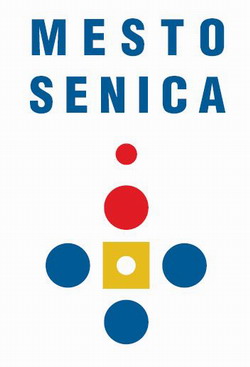 Štefánikova 1408/56, 905 25 SenicaTel.:034 698 76 64,  web: www.senica.skŽiadosť o zrušenie z trvalého/prechodného  pobytu–––––––––––––––––––––––––––––––––––––––––––––––––––––––––––––––––––––––––––––––––Podpísaná/ý 						                nar.		     .....................................................................	            ..................................Žiadam o zrušenie trvalého/prechodného pobytu: 	                                     na ul.  		                                                    č. domu                      č. bytu .................                                                                                     .........................................................          ..................................   v  S e n i c i   :     Meno a priezvisko                           Dátum narodenia              Adresa trvalého pobytu1)	........................................................................................................................................................2)	.........................................................................................................................................................3)	..........................................................................................................................................................4)	..........................................................................................................................................................5)	..........................................................................................................................................................Žiadam týmto o zrušenie menovaného/ných/ z trvalého / prechodného* pobytu.(*- nehodiace sa prečiarknuť)Informácia o spracúvaní osobných údajovMesto Senica spracúva poskytnuté osobné údaje ako prevádzkovateľ v súlade s Nariadením Európskeho parlamentu a Rady č.2016/679  o ochrane fyzických osôb pri spracúvaní osobných údajov a o voľnom pohybe takýchto údajov a zákonom č.18/2018 Z.z. o ochrane osobných údajov, na základe zákonného právneho základu, ktorým je zákon č. 443/2010 Z.z. , za účelom, ktorý je predmetom tejto žiadosti. Doba platnosti spracovávania sa viaže na dobu trvania preukázateľného účelu spracúvania osobných údajov dotknutej osoby. Údaje budú uchovávané po dobu stanovenú registratúrnym poriadkom v zmysle platnej legislatívy a po uplynutí príslušných lehôt budú zlikvidované. Dotknutá osoba môže od prevádzkovateľa požadovať prístup k jej osobným údajom, má právo na ich opravu, právo namietať proti spracúvaniu, ak sa domnieva, že jej osobné údaje sú spracúvané nespravodlivo alebo nezákonne, môžete podať sťažnosť na dozorný orgán ako aj právo podať návrh na začatie konania dozornému orgánu ktorým je Úrad na ochranu osobných údajov Slovenskej republiky, Hraničná 12, 820 07 Bratislava 27. Predmetné práva si dotknutá osoba môže uplatniť  písomne doručením žiadosti na adresu: Mestský úrad Senica, Štefánikova 1408/56, 905 25 Senica, osobne do podateľne  alebo elektronicky na email gdpr@senica.sk, príp. u zodpovednej osoby za ochranu osobných údajov info@osobnyudaj.sk. Viac informácií o ochrane osobných údajov nájdete na webovom sídle https://senica.sk/Žiadateľ prehlasuje, že bol informovaný ako aj ostatné osoby uvedené na tomto tlačive o spracovaní svojich osobných údajov a o svojich právach v zmysle zákonov o ochrane osobných údajov.V Senici, dňa ................................................             .............................................................. 										          podpis